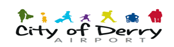 HGV/Mechanical services Technician 37 hours per weekMonday to Friday with flexibility for 24-hour call-outsSalary - £21000 per annumJoin us, as a HGV/Mechanical services Technician and you’ll be putting your expert knowledge to use within a challenging working environment with real variety on offer. The Mechanical Maintenance section forms part of the Airport Engineering department at the City of Derry Airport and provides an almost 24-hour call-out service. Your focus will be on keeping a range of airport mechanical equipment and systems maintained to the highest standards. Working on a mixed fleet of commercial vehicles ranging from light commercials to class 1 HGV`s, you will be required to undertake all aspects of servicing, ongoing maintenance, MOT inspections / preparation and road testing on a range of very modern vehicles from a range of manufacturers.Applicants must:be time-served HGV mechanic with a minimum of 2 year’s experience in a similar role; fully qualified to NVQ Level 3 or industry equivalentHave experience in a/c, d/c auto electrics, hydraulics, and be able to adapt to working on an array of vehicles and mechanical systems.Have a commercial vehicle driving licence – Category C preferable.Application forms can be downloaded from the Airport Website.Completed application forms can be emailed to liz.hughes@cityofderryairport.com or posted to Liz Hughes, Human Resources Manager, CODA (Operations) Ltd, Airport Road, Eglinton, Derry/Londonderry. BT47 3GYClosing date for receipt of application forms is Tuesday 15th August 2017 at 12.00noonCODA (Operations) Ltd is an equal opportunities Employer